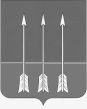 Администрация закрытого  административно-территориальногообразования  Озерный  Тверской  областиП О С Т А Н О В Л Е Н И Е28.12.2022                                                                                                         №246О внесении изменений в муниципальную программу «Профилактика правонарушений и обеспечение общественной безопасности в ЗАТО Озерный Тверской области» на 2023- 2025 годыВ соответствии Порядком принятия решений о разработке муниципальных программ, формирования, реализации и проведения оценки эффективности реализации муниципальных программ ЗАТО Озерный Тверской области, утверждённым постановлением администрации ЗАТО Озерный от 28.08.2013 года №371, руководствуясь статьей 36 Устава ЗАТО Озерный, администрация ЗАТО Озерный постановляет:          Внести следующие изменения в муниципальную программу «Профилактика правонарушений и обеспечение общественной безопасности в  ЗАТО Озерный Тверской области» на 2023-2025 годы, утвержденную постановлением администрации ЗАТО Озерный от 08.11.2022 года №198:          1. Строку «Объемы и источники финансирования муниципальной программы в разрезе подпрограмм» паспорта Муниципальной программы «Профилактика правонарушений и обеспечение общественной безопасности в ЗАТО Озерный Тверской области» на 2023-2025 годы изложить в новой редакции:  	2. В главе 3 раздела 3.1 фразу: «Общий объем бюджетных ассигнований, выделенных на реализацию подпрограммы 1 «Профилактика правонарушений в ЗАТО Озерный Тверской области», на 2023 год составляет 57,0  тыс. рублей» заменить на: «Общий объем бюджетных ассигнований, выделенных на реализацию подпрограммы 1 «Профилактика правонарушений в ЗАТО Озерный Тверской области», на 2023 год составляет 262,0  тыс. рублей.».3. Таблицу 1 Муниципальной программы «Профилактика правонарушений и обеспечение общественной безопасности в ЗАТО Озерный Тверской области» на 2023-2025 годы изложить в новой редакции:Таблица 14.       В главе 3 раздела 3.2 фразу: «Общий объем бюджетных ассигнований, выделенных на реализацию подпрограммы 2 «Комплексные меры противодействия злоупотреблению наркотическими средствами, психотропными веществами и их незаконному обороту в ЗАТО Озерный Тверской области», в 2023 году составляет 76,0 тыс. руб.» заменить на:  «Общий объем бюджетных ассигнований, выделенных на реализацию подпрограммы 2 «Комплексные меры противодействия злоупотреблению наркотическими средствами, психотропными веществами и их незаконному обороту в ЗАТО Озерный Тверской области», в 2023 году составляет 48,8 тыс. руб.»5. Таблицу 2 Муниципальной программы «Профилактика правонарушений и обеспечение общественной безопасности в ЗАТО Озерный Тверской области» на 2023-2025 годы изложить в новой редакции:Таблица 26. В главе 3 раздела 3.3 фразу: «Общий объем бюджетных ассигнований, выделенных на реализацию подпрограммы 3 - «Повышение безопасности дорожного движения в ЗАТО Озерный Тверской области», в 2023 году составляет 342,1 тыс. рублей.» заменить на: «Общий объем бюджетных ассигнований, выделенных на реализацию подпрограммы 3 - «Повышение безопасности дорожного движения в ЗАТО Озерный Тверской области», в 2023 году составляет 1407,5 тыс. рублей.»7. Таблицу 3 Муниципальной программы «Профилактика правонарушений и обеспечение общественной безопасности в ЗАТО Озерный Тверской области» на 2023-2025 годы изложить в новой редакции:Таблица 38. В главе 3 раздела 3.4 фразу: «Общий объем бюджетных ассигнований, выделенных на реализацию подпрограммы 4 - «Профилактика правонарушений среди несовершеннолетних в ЗАТО Озерный Тверской области», в 2023 году составляет 244,4 тыс. рублей.» заменить на: «Общий объем бюджетных ассигнований, выделенных на реализацию подпрограммы 4 - «Профилактика правонарушений среди несовершеннолетних в ЗАТО Озерный Тверской области», в 2023 году составляет 266,5 тыс. рублей.»9. Таблицу 4 Муниципальной программы «Профилактика правонарушений и обеспечение общественной безопасности в ЗАТО Озерный Тверской области» на 2023-2025 годы изложить в новой редакции:Таблица 410. В главе 3 раздела 3.5 фразу: «Общий объем бюджетных ассигнований, выделенных на реализацию подпрограммы 5 - «Противодействие терроризму и экстремизму в ЗАТО Озерный Тверской области», в 2023 году составляет 25,0 тыс. рублей.» заменить на: «Общий объем бюджетных ассигнований, выделенных на реализацию подпрограммы 5 - «Противодействие терроризму и экстремизму в ЗАТО Озерный Тверской области», в 2023 году составляет 75,0 тыс. рублей.»11. Таблицу 5 Муниципальной программы «Профилактика правонарушений и обеспечение общественной безопасности в ЗАТО Озерный Тверской области» на 2023-2025 годы изложить в новой редакции:  Таблица 5     12. Приложение №1 к Муниципальной программе «Профилактика правонарушений и обеспечение общественной безопасности в ЗАТО Озерный Тверской области» на 2023-2025 годы изложить в новой редакции (Приложение №1).     13. Контроль за исполнением настоящего постановления возложить на первого заместителя главы администрации ЗАТО Озерный А.Н. Комарова.     14. Постановление опубликовать в газете «Дни Озерного» и разместить на официальном сайте ЗАТО Озерный в сети Интернет (www.ozerny.ru).     15. Постановление вступает в силу с 01.01.2023.Глава ЗАТО Озерный                                                                       Н.А. ЯковлеваОбъемы и источники финансирования муниципальной программы в разрезе подпрограммИсточником финансирования муниципальной программы является бюджеты Тверской области и ЗАТО Озерный;Объём финансирования Программы составляет:на 2023 год – 2059,8 тыс. руб.;на 2024 год –  2096,9 тыс. руб.;на 2025 год – 2130,4 тыс. руб.в том числе по подпрограммам:- «Профилактика правонарушений в ЗАТО Озерный Тверской области»:на 2023 год – 262,0 тыс. руб.;на 2024 год – 267,0 тыс. руб.; на 2025 год – 267,0 тыс. руб. - «Комплексные меры противодействия злоупотреблению наркотическими средствами, психотропными веществами и их незаконному обороту в ЗАТО Озёрный Тверской области»: на 2023 год – 48,8 тыс. руб.;на 2024 год – 48,8 тыс. руб.; на 2025 год – 48,8 тыс. руб.  «Повышение безопасности дорожного движения в ЗАТО Озёрный Тверской области»:на 2023 год – 1407,5  тыс. руб.;на 2024 год – 1439,6  тыс. руб.;на 2025 год – 1473,1 тыс. руб. - «Профилактика правонарушений среди несовершеннолетних в ЗАТО Озерный Тверской области»:на 2023 год –266,5 тыс. руб.;на 2024 год – 266,5 тыс. руб.;на 2025 год – 266,5 тыс. руб.  - «Противодействие терроризму и экстремизму в ЗАТО Озерный Тверской области»:на 2023 год – 75,0 тыс. руб.;на 2024 год – 75,0 тыс. руб.; на 2025 год – 75,0 тыс. руб.Годы реализации муниципальной программыОбъем бюджетных ассигнований, выделенный на реализацию подпрограммы 1 «Профилактика правонарушений в ЗАТО Озерный Тверской области»,  тыс. рублейОбъем бюджетных ассигнований, выделенный на реализацию подпрограммы 1 «Профилактика правонарушений в ЗАТО Озерный Тверской области»,  тыс. рублейОбъем бюджетных ассигнований, выделенный на реализацию подпрограммы 1 «Профилактика правонарушений в ЗАТО Озерный Тверской области»,  тыс. рублейОбъем бюджетных ассигнований, выделенный на реализацию подпрограммы 1 «Профилактика правонарушений в ЗАТО Озерный Тверской области»,  тыс. рублейИтого, тыс. рублейГоды реализации муниципальной программыЗадача  1«Профилактика совершения преступлений в общественных местах»Задача 2 «Профилактика преступлений, совершаемых лицами, ранее совершавшими преступления»Задача 3«Профилактика потребления алкоголя»Задача 4 «Правовое просвещение и правовое информирование граждан»Итого, тыс. рублей2023250,00,00,012,0262,02024255,00,00,012,0267,02025255,00,00,012,0267,0Всего, тыс. руб.760,00,00,036,0796,0Годы реализации муниципальной программыОбъем бюджетных ассигнований, выделенный на реализацию подпрограммы 2 «Комплексные меры противодействия злоупотреблению наркотическими средствами, психотропными веществами и их незаконному обороту в ЗАТО Озерный Тверской области»Объем бюджетных ассигнований, выделенный на реализацию подпрограммы 2 «Комплексные меры противодействия злоупотреблению наркотическими средствами, психотропными веществами и их незаконному обороту в ЗАТО Озерный Тверской области»Итого, тыс. рублейГоды реализации муниципальной программыЗадача 1 «Сокращение спроса на наркотики в ЗАТО Озерный за счёт совершенствования системы профилактики»Задача 2 «Взаимодействие с общественными формированиями по вопросам противодействия незаконному распространению и немедицинскому потреблению наркотиков в ЗАТО Озерный»Итого, тыс. рублей202348,80,048,8202448,80,048,8202548,80,048,8Всего, тыс.руб.146,40,0146,4Годы реализации муниципальной программыОбъем бюджетных ассигнований, выделенный на реализацию подпрограммы 3  «Повышение безопасности дорожного движения в ЗАТО Озёрный Тверской области»Объем бюджетных ассигнований, выделенный на реализацию подпрограммы 3  «Повышение безопасности дорожного движения в ЗАТО Озёрный Тверской области»Объем бюджетных ассигнований, выделенный на реализацию подпрограммы 3  «Повышение безопасности дорожного движения в ЗАТО Озёрный Тверской области»Итого,тыс. рублейГоды реализации муниципальной программыЗадача 1 «Предупреждение детского дорожно-транспортного травматизма»Задача 2 «Совершенствование системы организации дорожного движения»Задача 3 «Формирование законопослушного поведения участников дорожного движения»Итого,тыс. рублей202333,01364,510,01407,5202433,01396,610,01439,6202533,01430,110,01473,1Всего, тыс. руб.99,04191,230,04320,2Годы реализации муниципальной программыОбъем бюджетных ассигнований, выделенный на реализацию подпрограммы 4 «Профилактика правонарушений среди несовершеннолетних в ЗАТО Озерный Тверской области»Объем бюджетных ассигнований, выделенный на реализацию подпрограммы 4 «Профилактика правонарушений среди несовершеннолетних в ЗАТО Озерный Тверской области»Итого,тыс. рублейГоды реализации муниципальной программыЗадача 1 «Предупреждение правонарушений и беспризорности несовершеннолетних»Задача 2	«Организация взаимодействия органов системы профилактики несовершеннолетних ЗАТО Озёрный»Итого,тыс. рублей2023266,50,0266,52024266,50,0266,52025266,50,0266,5Всего, тыс. руб.799,50,0799,5Годы реализации муниципальной программыОбъем бюджетных ассигнований, выделенный на реализацию подпрограммы 5  «Противодействие терроризму и экстремизму в ЗАТО Озерный Тверской области»Объем бюджетных ассигнований, выделенный на реализацию подпрограммы 5  «Противодействие терроризму и экстремизму в ЗАТО Озерный Тверской области»Объем бюджетных ассигнований, выделенный на реализацию подпрограммы 5  «Противодействие терроризму и экстремизму в ЗАТО Озерный Тверской области»Итого,тыс. рублейГоды реализации муниципальной программыЗадача 1 «Усиление антитеррористической защищенности объектов с массовым пребыванием людей в ЗАТО Озерный»Задача 2 «Обеспечение особого режима безопасного функционирования объектов на территории ЗАТО Озерный»Задача 3 «Профилактика конфликтов на межнациональной почве»Итого,тыс. рублей202375,00,00,075,0202475,00,00,075,0202575,00,00,075,0Всего, тыс. руб.225,00,00,0225,0Приложение                                                                                                                                                к Постановлению администрации ЗАТО Озерный Тверской области от 28.12.2022 г. № 246Приложение                                                                                                                                                к муниципальной программе "Профилактика правонарушений и обеспечение общественной безопасности в ЗАТО Озерный Тверской области" на 2023-2025 годыПриложение                                                                                                                                                к муниципальной программе "Профилактика правонарушений и обеспечение общественной безопасности в ЗАТО Озерный Тверской области" на 2023-2025 годыПриложение                                                                                                                                                к муниципальной программе "Профилактика правонарушений и обеспечение общественной безопасности в ЗАТО Озерный Тверской области" на 2023-2025 годыПриложение                                                                                                                                                к муниципальной программе "Профилактика правонарушений и обеспечение общественной безопасности в ЗАТО Озерный Тверской области" на 2023-2025 годыПриложение                                                                                                                                                к муниципальной программе "Профилактика правонарушений и обеспечение общественной безопасности в ЗАТО Озерный Тверской области" на 2023-2025 годыПриложение                                                                                                                                                к муниципальной программе "Профилактика правонарушений и обеспечение общественной безопасности в ЗАТО Озерный Тверской области" на 2023-2025 годыХарактеристика муниципальной программы ЗАТО Озерный Тверской областиХарактеристика муниципальной программы ЗАТО Озерный Тверской областиХарактеристика муниципальной программы ЗАТО Озерный Тверской областиХарактеристика муниципальной программы ЗАТО Озерный Тверской областиХарактеристика муниципальной программы ЗАТО Озерный Тверской областиХарактеристика муниципальной программы ЗАТО Озерный Тверской областиХарактеристика муниципальной программы ЗАТО Озерный Тверской областиХарактеристика муниципальной программы ЗАТО Озерный Тверской областиХарактеристика муниципальной программы ЗАТО Озерный Тверской областиХарактеристика муниципальной программы ЗАТО Озерный Тверской областиХарактеристика муниципальной программы ЗАТО Озерный Тверской областиХарактеристика муниципальной программы ЗАТО Озерный Тверской областиХарактеристика муниципальной программы ЗАТО Озерный Тверской областиХарактеристика муниципальной программы ЗАТО Озерный Тверской областиХарактеристика муниципальной программы ЗАТО Озерный Тверской областиХарактеристика муниципальной программы ЗАТО Озерный Тверской областиХарактеристика муниципальной программы ЗАТО Озерный Тверской областиХарактеристика муниципальной программы ЗАТО Озерный Тверской областиХарактеристика муниципальной программы ЗАТО Озерный Тверской областиХарактеристика муниципальной программы ЗАТО Озерный Тверской областиХарактеристика муниципальной программы ЗАТО Озерный Тверской областиХарактеристика муниципальной программы ЗАТО Озерный Тверской областиХарактеристика муниципальной программы ЗАТО Озерный Тверской областиХарактеристика муниципальной программы ЗАТО Озерный Тверской областиХарактеристика муниципальной программы ЗАТО Озерный Тверской областиХарактеристика муниципальной программы ЗАТО Озерный Тверской областиХарактеристика муниципальной программы ЗАТО Озерный Тверской областиХарактеристика муниципальной программы ЗАТО Озерный Тверской областиХарактеристика муниципальной программы ЗАТО Озерный Тверской областиХарактеристика муниципальной программы ЗАТО Озерный Тверской областиХарактеристика муниципальной программы ЗАТО Озерный Тверской областиХарактеристика муниципальной программы ЗАТО Озерный Тверской области"Профилактика правонарушений и обеспечение общественной безопасности в ЗАТО Озерный Тверской области" на 2023-2025 годы"Профилактика правонарушений и обеспечение общественной безопасности в ЗАТО Озерный Тверской области" на 2023-2025 годы"Профилактика правонарушений и обеспечение общественной безопасности в ЗАТО Озерный Тверской области" на 2023-2025 годы"Профилактика правонарушений и обеспечение общественной безопасности в ЗАТО Озерный Тверской области" на 2023-2025 годы"Профилактика правонарушений и обеспечение общественной безопасности в ЗАТО Озерный Тверской области" на 2023-2025 годы"Профилактика правонарушений и обеспечение общественной безопасности в ЗАТО Озерный Тверской области" на 2023-2025 годы"Профилактика правонарушений и обеспечение общественной безопасности в ЗАТО Озерный Тверской области" на 2023-2025 годы"Профилактика правонарушений и обеспечение общественной безопасности в ЗАТО Озерный Тверской области" на 2023-2025 годы"Профилактика правонарушений и обеспечение общественной безопасности в ЗАТО Озерный Тверской области" на 2023-2025 годы"Профилактика правонарушений и обеспечение общественной безопасности в ЗАТО Озерный Тверской области" на 2023-2025 годы"Профилактика правонарушений и обеспечение общественной безопасности в ЗАТО Озерный Тверской области" на 2023-2025 годы"Профилактика правонарушений и обеспечение общественной безопасности в ЗАТО Озерный Тверской области" на 2023-2025 годы"Профилактика правонарушений и обеспечение общественной безопасности в ЗАТО Озерный Тверской области" на 2023-2025 годы"Профилактика правонарушений и обеспечение общественной безопасности в ЗАТО Озерный Тверской области" на 2023-2025 годы"Профилактика правонарушений и обеспечение общественной безопасности в ЗАТО Озерный Тверской области" на 2023-2025 годы"Профилактика правонарушений и обеспечение общественной безопасности в ЗАТО Озерный Тверской области" на 2023-2025 годы"Профилактика правонарушений и обеспечение общественной безопасности в ЗАТО Озерный Тверской области" на 2023-2025 годы"Профилактика правонарушений и обеспечение общественной безопасности в ЗАТО Озерный Тверской области" на 2023-2025 годы"Профилактика правонарушений и обеспечение общественной безопасности в ЗАТО Озерный Тверской области" на 2023-2025 годы"Профилактика правонарушений и обеспечение общественной безопасности в ЗАТО Озерный Тверской области" на 2023-2025 годы"Профилактика правонарушений и обеспечение общественной безопасности в ЗАТО Озерный Тверской области" на 2023-2025 годы"Профилактика правонарушений и обеспечение общественной безопасности в ЗАТО Озерный Тверской области" на 2023-2025 годы"Профилактика правонарушений и обеспечение общественной безопасности в ЗАТО Озерный Тверской области" на 2023-2025 годы"Профилактика правонарушений и обеспечение общественной безопасности в ЗАТО Озерный Тверской области" на 2023-2025 годы"Профилактика правонарушений и обеспечение общественной безопасности в ЗАТО Озерный Тверской области" на 2023-2025 годы"Профилактика правонарушений и обеспечение общественной безопасности в ЗАТО Озерный Тверской области" на 2023-2025 годы"Профилактика правонарушений и обеспечение общественной безопасности в ЗАТО Озерный Тверской области" на 2023-2025 годы"Профилактика правонарушений и обеспечение общественной безопасности в ЗАТО Озерный Тверской области" на 2023-2025 годы"Профилактика правонарушений и обеспечение общественной безопасности в ЗАТО Озерный Тверской области" на 2023-2025 годы"Профилактика правонарушений и обеспечение общественной безопасности в ЗАТО Озерный Тверской области" на 2023-2025 годы"Профилактика правонарушений и обеспечение общественной безопасности в ЗАТО Озерный Тверской области" на 2023-2025 годы"Профилактика правонарушений и обеспечение общественной безопасности в ЗАТО Озерный Тверской области" на 2023-2025 годыАдминистратор муниципальной программы ЗАТО Озерный Тверской области - Администрация ЗАТО ОзерныйАдминистратор муниципальной программы ЗАТО Озерный Тверской области - Администрация ЗАТО ОзерныйАдминистратор муниципальной программы ЗАТО Озерный Тверской области - Администрация ЗАТО ОзерныйАдминистратор муниципальной программы ЗАТО Озерный Тверской области - Администрация ЗАТО ОзерныйАдминистратор муниципальной программы ЗАТО Озерный Тверской области - Администрация ЗАТО ОзерныйАдминистратор муниципальной программы ЗАТО Озерный Тверской области - Администрация ЗАТО ОзерныйАдминистратор муниципальной программы ЗАТО Озерный Тверской области - Администрация ЗАТО ОзерныйАдминистратор муниципальной программы ЗАТО Озерный Тверской области - Администрация ЗАТО ОзерныйАдминистратор муниципальной программы ЗАТО Озерный Тверской области - Администрация ЗАТО ОзерныйАдминистратор муниципальной программы ЗАТО Озерный Тверской области - Администрация ЗАТО ОзерныйАдминистратор муниципальной программы ЗАТО Озерный Тверской области - Администрация ЗАТО ОзерныйАдминистратор муниципальной программы ЗАТО Озерный Тверской области - Администрация ЗАТО ОзерныйАдминистратор муниципальной программы ЗАТО Озерный Тверской области - Администрация ЗАТО ОзерныйАдминистратор муниципальной программы ЗАТО Озерный Тверской области - Администрация ЗАТО ОзерныйАдминистратор муниципальной программы ЗАТО Озерный Тверской области - Администрация ЗАТО ОзерныйАдминистратор муниципальной программы ЗАТО Озерный Тверской области - Администрация ЗАТО ОзерныйАдминистратор муниципальной программы ЗАТО Озерный Тверской области - Администрация ЗАТО ОзерныйАдминистратор муниципальной программы ЗАТО Озерный Тверской области - Администрация ЗАТО ОзерныйАдминистратор муниципальной программы ЗАТО Озерный Тверской области - Администрация ЗАТО ОзерныйАдминистратор муниципальной программы ЗАТО Озерный Тверской области - Администрация ЗАТО ОзерныйАдминистратор муниципальной программы ЗАТО Озерный Тверской области - Администрация ЗАТО ОзерныйАдминистратор муниципальной программы ЗАТО Озерный Тверской области - Администрация ЗАТО ОзерныйАдминистратор муниципальной программы ЗАТО Озерный Тверской области - Администрация ЗАТО ОзерныйАдминистратор муниципальной программы ЗАТО Озерный Тверской области - Администрация ЗАТО ОзерныйАдминистратор муниципальной программы ЗАТО Озерный Тверской области - Администрация ЗАТО ОзерныйАдминистратор муниципальной программы ЗАТО Озерный Тверской области - Администрация ЗАТО ОзерныйАдминистратор муниципальной программы ЗАТО Озерный Тверской области - Администрация ЗАТО ОзерныйАдминистратор муниципальной программы ЗАТО Озерный Тверской области - Администрация ЗАТО ОзерныйАдминистратор муниципальной программы ЗАТО Озерный Тверской области - Администрация ЗАТО ОзерныйАдминистратор муниципальной программы ЗАТО Озерный Тверской области - Администрация ЗАТО ОзерныйАдминистратор муниципальной программы ЗАТО Озерный Тверской области - Администрация ЗАТО ОзерныйАдминистратор муниципальной программы ЗАТО Озерный Тверской области - Администрация ЗАТО ОзерныйПринятые обозначения и сокращения:Принятые обозначения и сокращения:Принятые обозначения и сокращения:Принятые обозначения и сокращения:Принятые обозначения и сокращения:Принятые обозначения и сокращения:Принятые обозначения и сокращения:Принятые обозначения и сокращения:Принятые обозначения и сокращения:Принятые обозначения и сокращения:Принятые обозначения и сокращения:Принятые обозначения и сокращения:1. Программа - муниципальная программа ЗАТО Озерный Тверской области "Профилактика правонарушений и обеспечение общественной безопасности в ЗАТО Озерный Тверской области" на 2023-2025 годы.1. Программа - муниципальная программа ЗАТО Озерный Тверской области "Профилактика правонарушений и обеспечение общественной безопасности в ЗАТО Озерный Тверской области" на 2023-2025 годы.1. Программа - муниципальная программа ЗАТО Озерный Тверской области "Профилактика правонарушений и обеспечение общественной безопасности в ЗАТО Озерный Тверской области" на 2023-2025 годы.1. Программа - муниципальная программа ЗАТО Озерный Тверской области "Профилактика правонарушений и обеспечение общественной безопасности в ЗАТО Озерный Тверской области" на 2023-2025 годы.1. Программа - муниципальная программа ЗАТО Озерный Тверской области "Профилактика правонарушений и обеспечение общественной безопасности в ЗАТО Озерный Тверской области" на 2023-2025 годы.1. Программа - муниципальная программа ЗАТО Озерный Тверской области "Профилактика правонарушений и обеспечение общественной безопасности в ЗАТО Озерный Тверской области" на 2023-2025 годы.1. Программа - муниципальная программа ЗАТО Озерный Тверской области "Профилактика правонарушений и обеспечение общественной безопасности в ЗАТО Озерный Тверской области" на 2023-2025 годы.1. Программа - муниципальная программа ЗАТО Озерный Тверской области "Профилактика правонарушений и обеспечение общественной безопасности в ЗАТО Озерный Тверской области" на 2023-2025 годы.1. Программа - муниципальная программа ЗАТО Озерный Тверской области "Профилактика правонарушений и обеспечение общественной безопасности в ЗАТО Озерный Тверской области" на 2023-2025 годы.1. Программа - муниципальная программа ЗАТО Озерный Тверской области "Профилактика правонарушений и обеспечение общественной безопасности в ЗАТО Озерный Тверской области" на 2023-2025 годы.1. Программа - муниципальная программа ЗАТО Озерный Тверской области "Профилактика правонарушений и обеспечение общественной безопасности в ЗАТО Озерный Тверской области" на 2023-2025 годы.1. Программа - муниципальная программа ЗАТО Озерный Тверской области "Профилактика правонарушений и обеспечение общественной безопасности в ЗАТО Озерный Тверской области" на 2023-2025 годы.1. Программа - муниципальная программа ЗАТО Озерный Тверской области "Профилактика правонарушений и обеспечение общественной безопасности в ЗАТО Озерный Тверской области" на 2023-2025 годы.1. Программа - муниципальная программа ЗАТО Озерный Тверской области "Профилактика правонарушений и обеспечение общественной безопасности в ЗАТО Озерный Тверской области" на 2023-2025 годы.1. Программа - муниципальная программа ЗАТО Озерный Тверской области "Профилактика правонарушений и обеспечение общественной безопасности в ЗАТО Озерный Тверской области" на 2023-2025 годы.1. Программа - муниципальная программа ЗАТО Озерный Тверской области "Профилактика правонарушений и обеспечение общественной безопасности в ЗАТО Озерный Тверской области" на 2023-2025 годы.1. Программа - муниципальная программа ЗАТО Озерный Тверской области "Профилактика правонарушений и обеспечение общественной безопасности в ЗАТО Озерный Тверской области" на 2023-2025 годы.1. Программа - муниципальная программа ЗАТО Озерный Тверской области "Профилактика правонарушений и обеспечение общественной безопасности в ЗАТО Озерный Тверской области" на 2023-2025 годы.1. Программа - муниципальная программа ЗАТО Озерный Тверской области "Профилактика правонарушений и обеспечение общественной безопасности в ЗАТО Озерный Тверской области" на 2023-2025 годы.1. Программа - муниципальная программа ЗАТО Озерный Тверской области "Профилактика правонарушений и обеспечение общественной безопасности в ЗАТО Озерный Тверской области" на 2023-2025 годы.1. Программа - муниципальная программа ЗАТО Озерный Тверской области "Профилактика правонарушений и обеспечение общественной безопасности в ЗАТО Озерный Тверской области" на 2023-2025 годы.1. Программа - муниципальная программа ЗАТО Озерный Тверской области "Профилактика правонарушений и обеспечение общественной безопасности в ЗАТО Озерный Тверской области" на 2023-2025 годы.1. Программа - муниципальная программа ЗАТО Озерный Тверской области "Профилактика правонарушений и обеспечение общественной безопасности в ЗАТО Озерный Тверской области" на 2023-2025 годы.1. Программа - муниципальная программа ЗАТО Озерный Тверской области "Профилактика правонарушений и обеспечение общественной безопасности в ЗАТО Озерный Тверской области" на 2023-2025 годы.1. Программа - муниципальная программа ЗАТО Озерный Тверской области "Профилактика правонарушений и обеспечение общественной безопасности в ЗАТО Озерный Тверской области" на 2023-2025 годы.1. Программа - муниципальная программа ЗАТО Озерный Тверской области "Профилактика правонарушений и обеспечение общественной безопасности в ЗАТО Озерный Тверской области" на 2023-2025 годы.1. Программа - муниципальная программа ЗАТО Озерный Тверской области "Профилактика правонарушений и обеспечение общественной безопасности в ЗАТО Озерный Тверской области" на 2023-2025 годы.1. Программа - муниципальная программа ЗАТО Озерный Тверской области "Профилактика правонарушений и обеспечение общественной безопасности в ЗАТО Озерный Тверской области" на 2023-2025 годы.1. Программа - муниципальная программа ЗАТО Озерный Тверской области "Профилактика правонарушений и обеспечение общественной безопасности в ЗАТО Озерный Тверской области" на 2023-2025 годы.1. Программа - муниципальная программа ЗАТО Озерный Тверской области "Профилактика правонарушений и обеспечение общественной безопасности в ЗАТО Озерный Тверской области" на 2023-2025 годы.1. Программа - муниципальная программа ЗАТО Озерный Тверской области "Профилактика правонарушений и обеспечение общественной безопасности в ЗАТО Озерный Тверской области" на 2023-2025 годы.1. Программа - муниципальная программа ЗАТО Озерный Тверской области "Профилактика правонарушений и обеспечение общественной безопасности в ЗАТО Озерный Тверской области" на 2023-2025 годы.2. Подпрограмма - подпрограмма муниципальной программы ЗАТО Озерный Тверской области "Профилактика правонарушений и обеспечение общественной безопасности в ЗАТО Озерный Тверской области" на 2023-2025 годы.2. Подпрограмма - подпрограмма муниципальной программы ЗАТО Озерный Тверской области "Профилактика правонарушений и обеспечение общественной безопасности в ЗАТО Озерный Тверской области" на 2023-2025 годы.2. Подпрограмма - подпрограмма муниципальной программы ЗАТО Озерный Тверской области "Профилактика правонарушений и обеспечение общественной безопасности в ЗАТО Озерный Тверской области" на 2023-2025 годы.2. Подпрограмма - подпрограмма муниципальной программы ЗАТО Озерный Тверской области "Профилактика правонарушений и обеспечение общественной безопасности в ЗАТО Озерный Тверской области" на 2023-2025 годы.2. Подпрограмма - подпрограмма муниципальной программы ЗАТО Озерный Тверской области "Профилактика правонарушений и обеспечение общественной безопасности в ЗАТО Озерный Тверской области" на 2023-2025 годы.2. Подпрограмма - подпрограмма муниципальной программы ЗАТО Озерный Тверской области "Профилактика правонарушений и обеспечение общественной безопасности в ЗАТО Озерный Тверской области" на 2023-2025 годы.2. Подпрограмма - подпрограмма муниципальной программы ЗАТО Озерный Тверской области "Профилактика правонарушений и обеспечение общественной безопасности в ЗАТО Озерный Тверской области" на 2023-2025 годы.2. Подпрограмма - подпрограмма муниципальной программы ЗАТО Озерный Тверской области "Профилактика правонарушений и обеспечение общественной безопасности в ЗАТО Озерный Тверской области" на 2023-2025 годы.2. Подпрограмма - подпрограмма муниципальной программы ЗАТО Озерный Тверской области "Профилактика правонарушений и обеспечение общественной безопасности в ЗАТО Озерный Тверской области" на 2023-2025 годы.2. Подпрограмма - подпрограмма муниципальной программы ЗАТО Озерный Тверской области "Профилактика правонарушений и обеспечение общественной безопасности в ЗАТО Озерный Тверской области" на 2023-2025 годы.2. Подпрограмма - подпрограмма муниципальной программы ЗАТО Озерный Тверской области "Профилактика правонарушений и обеспечение общественной безопасности в ЗАТО Озерный Тверской области" на 2023-2025 годы.2. Подпрограмма - подпрограмма муниципальной программы ЗАТО Озерный Тверской области "Профилактика правонарушений и обеспечение общественной безопасности в ЗАТО Озерный Тверской области" на 2023-2025 годы.2. Подпрограмма - подпрограмма муниципальной программы ЗАТО Озерный Тверской области "Профилактика правонарушений и обеспечение общественной безопасности в ЗАТО Озерный Тверской области" на 2023-2025 годы.2. Подпрограмма - подпрограмма муниципальной программы ЗАТО Озерный Тверской области "Профилактика правонарушений и обеспечение общественной безопасности в ЗАТО Озерный Тверской области" на 2023-2025 годы.2. Подпрограмма - подпрограмма муниципальной программы ЗАТО Озерный Тверской области "Профилактика правонарушений и обеспечение общественной безопасности в ЗАТО Озерный Тверской области" на 2023-2025 годы.2. Подпрограмма - подпрограмма муниципальной программы ЗАТО Озерный Тверской области "Профилактика правонарушений и обеспечение общественной безопасности в ЗАТО Озерный Тверской области" на 2023-2025 годы.2. Подпрограмма - подпрограмма муниципальной программы ЗАТО Озерный Тверской области "Профилактика правонарушений и обеспечение общественной безопасности в ЗАТО Озерный Тверской области" на 2023-2025 годы.2. Подпрограмма - подпрограмма муниципальной программы ЗАТО Озерный Тверской области "Профилактика правонарушений и обеспечение общественной безопасности в ЗАТО Озерный Тверской области" на 2023-2025 годы.2. Подпрограмма - подпрограмма муниципальной программы ЗАТО Озерный Тверской области "Профилактика правонарушений и обеспечение общественной безопасности в ЗАТО Озерный Тверской области" на 2023-2025 годы.2. Подпрограмма - подпрограмма муниципальной программы ЗАТО Озерный Тверской области "Профилактика правонарушений и обеспечение общественной безопасности в ЗАТО Озерный Тверской области" на 2023-2025 годы.2. Подпрограмма - подпрограмма муниципальной программы ЗАТО Озерный Тверской области "Профилактика правонарушений и обеспечение общественной безопасности в ЗАТО Озерный Тверской области" на 2023-2025 годы.2. Подпрограмма - подпрограмма муниципальной программы ЗАТО Озерный Тверской области "Профилактика правонарушений и обеспечение общественной безопасности в ЗАТО Озерный Тверской области" на 2023-2025 годы.2. Подпрограмма - подпрограмма муниципальной программы ЗАТО Озерный Тверской области "Профилактика правонарушений и обеспечение общественной безопасности в ЗАТО Озерный Тверской области" на 2023-2025 годы.2. Подпрограмма - подпрограмма муниципальной программы ЗАТО Озерный Тверской области "Профилактика правонарушений и обеспечение общественной безопасности в ЗАТО Озерный Тверской области" на 2023-2025 годы.2. Подпрограмма - подпрограмма муниципальной программы ЗАТО Озерный Тверской области "Профилактика правонарушений и обеспечение общественной безопасности в ЗАТО Озерный Тверской области" на 2023-2025 годы.2. Подпрограмма - подпрограмма муниципальной программы ЗАТО Озерный Тверской области "Профилактика правонарушений и обеспечение общественной безопасности в ЗАТО Озерный Тверской области" на 2023-2025 годы.2. Подпрограмма - подпрограмма муниципальной программы ЗАТО Озерный Тверской области "Профилактика правонарушений и обеспечение общественной безопасности в ЗАТО Озерный Тверской области" на 2023-2025 годы.2. Подпрограмма - подпрограмма муниципальной программы ЗАТО Озерный Тверской области "Профилактика правонарушений и обеспечение общественной безопасности в ЗАТО Озерный Тверской области" на 2023-2025 годы.2. Подпрограмма - подпрограмма муниципальной программы ЗАТО Озерный Тверской области "Профилактика правонарушений и обеспечение общественной безопасности в ЗАТО Озерный Тверской области" на 2023-2025 годы.2. Подпрограмма - подпрограмма муниципальной программы ЗАТО Озерный Тверской области "Профилактика правонарушений и обеспечение общественной безопасности в ЗАТО Озерный Тверской области" на 2023-2025 годы.2. Подпрограмма - подпрограмма муниципальной программы ЗАТО Озерный Тверской области "Профилактика правонарушений и обеспечение общественной безопасности в ЗАТО Озерный Тверской области" на 2023-2025 годы.2. Подпрограмма - подпрограмма муниципальной программы ЗАТО Озерный Тверской области "Профилактика правонарушений и обеспечение общественной безопасности в ЗАТО Озерный Тверской области" на 2023-2025 годы.3. Задача - задача подпрограммы.3. Задача - задача подпрограммы.3. Задача - задача подпрограммы.3. Задача - задача подпрограммы.3. Задача - задача подпрограммы.3. Задача - задача подпрограммы.3. Задача - задача подпрограммы.3. Задача - задача подпрограммы.3. Задача - задача подпрограммы.3. Задача - задача подпрограммы.3. Задача - задача подпрограммы.3. Задача - задача подпрограммы.3. Задача - задача подпрограммы.3. Задача - задача подпрограммы.3. Задача - задача подпрограммы.3. Задача - задача подпрограммы.3. Задача - задача подпрограммы.3. Задача - задача подпрограммы.3. Задача - задача подпрограммы.3. Задача - задача подпрограммы.3. Задача - задача подпрограммы.3. Задача - задача подпрограммы.3. Задача - задача подпрограммы.3. Задача - задача подпрограммы.3. Задача - задача подпрограммы.3. Задача - задача подпрограммы.3. Задача - задача подпрограммы.3. Задача - задача подпрограммы.3. Задача - задача подпрограммы.3. Задача - задача подпрограммы.3. Задача - задача подпрограммы.3. Задача - задача подпрограммы.4. Мероприятие - мероприятие подпрограммы.4. Мероприятие - мероприятие подпрограммы.4. Мероприятие - мероприятие подпрограммы.4. Мероприятие - мероприятие подпрограммы.4. Мероприятие - мероприятие подпрограммы.4. Мероприятие - мероприятие подпрограммы.4. Мероприятие - мероприятие подпрограммы.4. Мероприятие - мероприятие подпрограммы.4. Мероприятие - мероприятие подпрограммы.4. Мероприятие - мероприятие подпрограммы.4. Мероприятие - мероприятие подпрограммы.4. Мероприятие - мероприятие подпрограммы.4. Мероприятие - мероприятие подпрограммы.4. Мероприятие - мероприятие подпрограммы.4. Мероприятие - мероприятие подпрограммы.4. Мероприятие - мероприятие подпрограммы.4. Мероприятие - мероприятие подпрограммы.4. Мероприятие - мероприятие подпрограммы.4. Мероприятие - мероприятие подпрограммы.4. Мероприятие - мероприятие подпрограммы.4. Мероприятие - мероприятие подпрограммы.4. Мероприятие - мероприятие подпрограммы.4. Мероприятие - мероприятие подпрограммы.4. Мероприятие - мероприятие подпрограммы.4. Мероприятие - мероприятие подпрограммы.4. Мероприятие - мероприятие подпрограммы.4. Мероприятие - мероприятие подпрограммы.4. Мероприятие - мероприятие подпрограммы.4. Мероприятие - мероприятие подпрограммы.4. Мероприятие - мероприятие подпрограммы.4. Мероприятие - мероприятие подпрограммы.4. Мероприятие - мероприятие подпрограммы.5. Показатель - показатель цели программы (показатель задачи подпрограммы, показатель мероприятия, показатель административного мероприятия).5. Показатель - показатель цели программы (показатель задачи подпрограммы, показатель мероприятия, показатель административного мероприятия).5. Показатель - показатель цели программы (показатель задачи подпрограммы, показатель мероприятия, показатель административного мероприятия).5. Показатель - показатель цели программы (показатель задачи подпрограммы, показатель мероприятия, показатель административного мероприятия).5. Показатель - показатель цели программы (показатель задачи подпрограммы, показатель мероприятия, показатель административного мероприятия).5. Показатель - показатель цели программы (показатель задачи подпрограммы, показатель мероприятия, показатель административного мероприятия).5. Показатель - показатель цели программы (показатель задачи подпрограммы, показатель мероприятия, показатель административного мероприятия).5. Показатель - показатель цели программы (показатель задачи подпрограммы, показатель мероприятия, показатель административного мероприятия).5. Показатель - показатель цели программы (показатель задачи подпрограммы, показатель мероприятия, показатель административного мероприятия).5. Показатель - показатель цели программы (показатель задачи подпрограммы, показатель мероприятия, показатель административного мероприятия).5. Показатель - показатель цели программы (показатель задачи подпрограммы, показатель мероприятия, показатель административного мероприятия).5. Показатель - показатель цели программы (показатель задачи подпрограммы, показатель мероприятия, показатель административного мероприятия).5. Показатель - показатель цели программы (показатель задачи подпрограммы, показатель мероприятия, показатель административного мероприятия).5. Показатель - показатель цели программы (показатель задачи подпрограммы, показатель мероприятия, показатель административного мероприятия).5. Показатель - показатель цели программы (показатель задачи подпрограммы, показатель мероприятия, показатель административного мероприятия).5. Показатель - показатель цели программы (показатель задачи подпрограммы, показатель мероприятия, показатель административного мероприятия).5. Показатель - показатель цели программы (показатель задачи подпрограммы, показатель мероприятия, показатель административного мероприятия).5. Показатель - показатель цели программы (показатель задачи подпрограммы, показатель мероприятия, показатель административного мероприятия).5. Показатель - показатель цели программы (показатель задачи подпрограммы, показатель мероприятия, показатель административного мероприятия).5. Показатель - показатель цели программы (показатель задачи подпрограммы, показатель мероприятия, показатель административного мероприятия).5. Показатель - показатель цели программы (показатель задачи подпрограммы, показатель мероприятия, показатель административного мероприятия).5. Показатель - показатель цели программы (показатель задачи подпрограммы, показатель мероприятия, показатель административного мероприятия).5. Показатель - показатель цели программы (показатель задачи подпрограммы, показатель мероприятия, показатель административного мероприятия).5. Показатель - показатель цели программы (показатель задачи подпрограммы, показатель мероприятия, показатель административного мероприятия).5. Показатель - показатель цели программы (показатель задачи подпрограммы, показатель мероприятия, показатель административного мероприятия).5. Показатель - показатель цели программы (показатель задачи подпрограммы, показатель мероприятия, показатель административного мероприятия).5. Показатель - показатель цели программы (показатель задачи подпрограммы, показатель мероприятия, показатель административного мероприятия).5. Показатель - показатель цели программы (показатель задачи подпрограммы, показатель мероприятия, показатель административного мероприятия).5. Показатель - показатель цели программы (показатель задачи подпрограммы, показатель мероприятия, показатель административного мероприятия).5. Показатель - показатель цели программы (показатель задачи подпрограммы, показатель мероприятия, показатель административного мероприятия).5. Показатель - показатель цели программы (показатель задачи подпрограммы, показатель мероприятия, показатель административного мероприятия).5. Показатель - показатель цели программы (показатель задачи подпрограммы, показатель мероприятия, показатель административного мероприятия).Коды бюджетной классификацииКоды бюджетной классификацииКоды бюджетной классификацииКоды бюджетной классификацииКоды бюджетной классификацииКоды бюджетной классификацииКоды бюджетной классификацииКоды бюджетной классификацииКоды бюджетной классификацииКоды бюджетной классификацииКоды бюджетной классификацииКоды бюджетной классификацииКоды бюджетной классификацииКоды бюджетной классификацииКоды бюджетной классификацииКоды бюджетной классификацииКоды бюджетной классификацииЦели программы, подпрограммы, задачи подпрограммы, мероприятия подпрограммы, административные мероприятия и их показателиЦели программы, подпрограммы, задачи подпрограммы, мероприятия подпрограммы, административные мероприятия и их показателиЕдиница измеренияГоды реализации программыГоды реализации программыГоды реализации программыЦелевое (суммарное) значение показателяЦелевое (суммарное) значение показателякод администратора программыкод администратора программыкод администратора программыразделразделподразделподразделклассификация целевой статьи расхода бюджетаклассификация целевой статьи расхода бюджетаклассификация целевой статьи расхода бюджетаклассификация целевой статьи расхода бюджетаклассификация целевой статьи расхода бюджетаклассификация целевой статьи расхода бюджетаклассификация целевой статьи расхода бюджетаклассификация целевой статьи расхода бюджетаклассификация целевой статьи расхода бюджетаклассификация целевой статьи расхода бюджетаЦели программы, подпрограммы, задачи подпрограммы, мероприятия подпрограммы, административные мероприятия и их показателиЦели программы, подпрограммы, задачи подпрограммы, мероприятия подпрограммы, административные мероприятия и их показателиЕдиница измерения202320242025значениегод достижения123456789101112131415161718192021#2324252526272829303104500000700000000Программа "Профилактика правонарушений и обеспечение общественной безопасности в ЗАТО Озерный Тверской области" на 2022-2024 годы, всего Программа "Профилактика правонарушений и обеспечение общественной безопасности в ЗАТО Озерный Тверской области" на 2022-2024 годы, всего тыс.рублей2059,82096,92130,46287,12025Цель 1 программы Повышение общественной безопасности в ЗАТО ОзерныйЦель 1 программы Повышение общественной безопасности в ЗАТО ОзерныйххххххПоказатель 1 "Уровень снижения количества преступлений, совершенных в общественных местах"Показатель 1 "Уровень снижения количества преступлений, совершенных в общественных местах"%101010102025Показатель 2 "Недопущение нарушений общественного порядка при проведении массовых мероприятий"Показатель 2 "Недопущение нарушений общественного порядка при проведении массовых мероприятий"да/нетнетнетнетнет 2025Цель 2 программы Снижение уровня преступности на территории ЗАТО Озерный Цель 2 программы Снижение уровня преступности на территории ЗАТО Озерный ххххххПоказатель 1 "Уровень снижения общего количества преступлений в ЗАТО Озерный"Показатель 1 "Уровень снижения общего количества преступлений в ЗАТО Озерный"%101010102025Цель 3 программы Снижение уровня правонарушений среди несовершеннолетних, профилактика безнадзорности и беспризорностиЦель 3 программы Снижение уровня правонарушений среди несовершеннолетних, профилактика безнадзорности и беспризорностиххххххПоказатель 1 "Уровень снижения количества преступлений, совершенных несовершеннолетними"Показатель 1 "Уровень снижения количества преступлений, совершенных несовершеннолетними"%501015152025Показатель 2 "Недопущение самовольных уходов несовершеннолетних из дома"Показатель 2 "Недопущение самовольных уходов несовершеннолетних из дома"да/нетнетнетнетнет 2025Цель 4 программы  Недопущение совершения террористических и экстремистских актов в ЗАТО ОзерныйЦель 4 программы  Недопущение совершения террористических и экстремистских актов в ЗАТО ОзерныйххххххПоказатель 1 "Наличие/отсутствие преступлений террористической или экстремистской направленности"Показатель 1 "Наличие/отсутствие преступлений террористической или экстремистской направленности"да/нетнетнетнетнет 2025Цель 5 программы  Повышение безопасности дорожного движения в ЗАТО ОзерныйЦель 5 программы  Повышение безопасности дорожного движения в ЗАТО ОзерныйххххххПоказатель 1 "Недопущение гибели людей при ДТП"Показатель 1 "Недопущение гибели людей при ДТП"да/нетнетнетнетнет 2025Показатель 2 "Соответствии ГОСТам состояние дорожной сети ЗАТО Озерный"   Показатель 2 "Соответствии ГОСТам состояние дорожной сети ЗАТО Озерный"   да/нетдададада2025Цель 6 программы Снижение уровня мотивации к потреблению и распространению наркотических средствЦель 6 программы Снижение уровня мотивации к потреблению и распространению наркотических средствххххххПоказатель 1 "Выявление фактов употребления наркотических средств несовершеннолетними"Показатель 1 "Выявление фактов употребления наркотических средств несовершеннолетними"да/нетнетнетнетнет 2025Показатель 2 "Снижение количества граждан, состоящих на учете, как потребляющие наркотические вещества"Показатель 2 "Снижение количества граждан, состоящих на учете, как потребляющие наркотические вещества"%101010102025Задача 1 программы Совершенствование системы профилактики правонарушений в ЗАТО Озерный Тверской областиЗадача 1 программы Совершенствование системы профилактики правонарушений в ЗАТО Озерный Тверской областиххххххЗадача 2 программы Формирование системы пропаганды законопослушного поведения участников дорожного движенияЗадача 2 программы Формирование системы пропаганды законопослушного поведения участников дорожного движенияхххххх04503140710000000Подпрограмма 1 "Профилактика правонарушений в ЗАТО Озерный Тверской области"Подпрограмма 1 "Профилактика правонарушений в ЗАТО Озерный Тверской области"тыс.рублей262,0267,0267,0796,02025Задача 1 "Профилактика совершения правонарушений в общественных местах"Задача 1 "Профилактика совершения правонарушений в общественных местах"тыс.рублей250,0255,0255,0760,02025Показатель 1 "Число преступлений, совершенных в общественных местах"Показатель 1 "Число преступлений, совершенных в общественных местах"единиц151210372025Показатель 2 "Доля преступлений, совершенных в общественных местах, в общем количестве зарегистрированных преступлений"Показатель 2 "Доля преступлений, совершенных в общественных местах, в общем количестве зарегистрированных преступлений"%1510101020250450314071012001БМероприятие 1.001 "Внедрение элементов АПК "Безопасный город"Мероприятие 1.001 "Внедрение элементов АПК "Безопасный город"тыс.рублей250,0250,0250,0750,02025Показатель 1 "Количество видеокамер и записывающих устройств, подлежащих техническому обслуживанию"Показатель 1 "Количество видеокамер и записывающих устройств, подлежащих техническому обслуживанию"единиц666182025Показатель 2 "Количество установленных видеокамер"Показатель 2 "Количество установленных видеокамер"единиц200220220450314071012002БМероприятие 1.002 "Обеспечение деятельности добровольной дружины" Мероприятие 1.002 "Обеспечение деятельности добровольной дружины" тыс.рублей0,05,05,010,02025Показатель 1 "Уровень обеспеченности добровольной дружины материальными средствами"Показатель 1 "Уровень обеспеченности добровольной дружины материальными средствами"%90901001002025Административное мероприятие 1.003 "Организация проведения отчетов участковых уполномоченных полиции и инспекторов по делам несовершеннолетних подразделения МВД России по ЗАТО Озерный, на ОВиРО Тверской области перед гражданами"Административное мероприятие 1.003 "Организация проведения отчетов участковых уполномоченных полиции и инспекторов по делам несовершеннолетних подразделения МВД России по ЗАТО Озерный, на ОВиРО Тверской области перед гражданами"да/нетдададада2025Показатель 1 "Количество отчетов"Показатель 1 "Количество отчетов"единиц444122025Административное мероприятие 1.004 "Предоставление участковым уполномоченным полиции и инспекторам по делам несовершеннолетних служебных жилых помещений на территории ЗАТО Озерный в течение 6 месяцев с даты утверждения в должности" (при наличии оснований и потребности)"Административное мероприятие 1.004 "Предоставление участковым уполномоченным полиции и инспекторам по делам несовершеннолетних служебных жилых помещений на территории ЗАТО Озерный в течение 6 месяцев с даты утверждения в должности" (при наличии оснований и потребности)"да/нетдададада2025Показатель 1 "Количество предоставленных служебных квартир"Показатель 1 "Количество предоставленных служебных квартир"единиц11132024Административное мероприятие 1.005 «Проведение разъяснительной работы с гражданами по предотвращению преступлений, совершаемых с использованием средств информационно-коммункационных технологий"Административное мероприятие 1.005 «Проведение разъяснительной работы с гражданами по предотвращению преступлений, совершаемых с использованием средств информационно-коммункационных технологий"да/нетдададада2024Показатель 1 "Количество проведенных мероприятий"Показатель 1 "Количество проведенных мероприятий"единиц242424722025Задача 2 "Профилактика преступлений, совершаемых лицами, ранее совершавшими преступления"Задача 2 "Профилактика преступлений, совершаемых лицами, ранее совершавшими преступления"да/нетдададада2025Показатель 1 "Число преступлений, совершенных лицами, ранее совершавшими преступления"Показатель 1 "Число преступлений, совершенных лицами, ранее совершавшими преступления"единиц151510402025Показатель 2 "Доля преступлений, совершенных ранее судимыми гражданами от общего количества преступлений"Показатель 2 "Доля преступлений, совершенных ранее судимыми гражданами от общего количества преступлений"%252520202025Административное мероприятие 2.001 "Осуществление мер по социальной адаптации лиц, отбывающих наказания, не связанные с лишением свободы"Административное мероприятие 2.001 "Осуществление мер по социальной адаптации лиц, отбывающих наказания, не связанные с лишением свободы"да/нетдададада2025Показатель 1 "Количество лиц указанной категории, которым предоставлены социальные услуги в организациях социального обслуживания населения"Показатель 1 "Количество лиц указанной категории, которым предоставлены социальные услуги в организациях социального обслуживания населения"человек22262025Административное мероприятие 2.002 "Осуществление мер по ресоциализации лиц, отбывших наказание в виде лишения свободы"Административное мероприятие 2.002 "Осуществление мер по ресоциализации лиц, отбывших наказание в виде лишения свободы"да/нетдададада2025Показатель1 "Количество трудоустроенных лиц, освободившихся из МЛС"Показатель1 "Количество трудоустроенных лиц, освободившихся из МЛС"человек11132025Показатель 2 "Количество лиц, освободившихся из МЛС, которым оказана правовая помощь, а также помощь в решении жилищных проблем"Показатель 2 "Количество лиц, освободившихся из МЛС, которым оказана правовая помощь, а также помощь в решении жилищных проблем"человек11132025Административное мероприятие 2.003 "Издание нормативно-правовых актов администрации ЗАТО Озерный о выделении рабочих мест для отбывания уголовного наказания в виде обязательных и исправительных работ"Административное мероприятие 2.003 "Издание нормативно-правовых актов администрации ЗАТО Озерный о выделении рабочих мест для отбывания уголовного наказания в виде обязательных и исправительных работ"да/нетдададада2025Показатель 1 "Наличие актуальных  нормативно-правовых актов"Показатель 1 "Наличие актуальных  нормативно-правовых актов"да/нетдададада2025Задача 3 "Проведение мероприятий по профилактике потребления алкоголя"Задача 3 "Проведение мероприятий по профилактике потребления алкоголя"да/нетдададада2025Показатель 1 "Количество мероприятий, проведенных в образовательных учреждениях, по профилактике алкоголизма"Показатель 1 "Количество мероприятий, проведенных в образовательных учреждениях, по профилактике алкоголизма"единиц666182025Показатель 2 "Доля административных правонарушений в области антиалкогольного законодательства в общем количестве выявленных административных правонарушений"Показатель 2 "Доля административных правонарушений в области антиалкогольного законодательства в общем количестве выявленных административных правонарушений"%434038382025Административное мероприятие 3.001 "Осуществление мер по пресечению незаконного оборота алкогольной продукции в ЗАТО Озерный"Административное мероприятие 3.001 "Осуществление мер по пресечению незаконного оборота алкогольной продукции в ЗАТО Озерный"да/нетдададада2025Показатель 1 "Количество проведенных мероприятий"Показатель 1 "Количество проведенных мероприятий"единиц666182025Административное мероприятие 3.002 "Информирование населения ЗАТО Озерный о вреде злоупотребления алкоголем"Административное мероприятие 3.002 "Информирование населения ЗАТО Озерный о вреде злоупотребления алкоголем"да/нетдададада2025Показатель 1"Количество информационных материалов в СМИ ЗАТО Озерный"Показатель 1"Количество информационных материалов в СМИ ЗАТО Озерный"единиц181818542025Показатель 2 "Количество лекций и бесед"Показатель 2 "Количество лекций и бесед"единиц444122025Задача 4 "Правовое просвещение и правовое информирование граждан"Задача 4 "Правовое просвещение и правовое информирование граждан"тыс.рублей12,012,012,036,02025Показатель 1 "Количество  мероприятий по правовому просвящению и информированию граждан"Показатель 1 "Количество  мероприятий по правовому просвящению и информированию граждан"единиц707580802025Показатель 2"Организация проведения аккции День правовых знаний несовершеннолетних"Показатель 2"Организация проведения аккции День правовых знаний несовершеннолетних"да/нетдададада20250450314071042001БМероприятие 4.001 "Приобретение и распространение информационно-пропагандистской продукции по обеспечению общественной безопасности и профилактике правонарушений"Мероприятие 4.001 "Приобретение и распространение информационно-пропагандистской продукции по обеспечению общественной безопасности и профилактике правонарушений"тыс.рублей12,012,012,036,02025Показатель 1 "Количество видов продукции"Показатель 1 "Количество видов продукции"единиц33392025Административное мероприятие 4.002 "Размещение в СМИ ЗАТО Озерный информации правового характера"Административное мероприятие 4.002 "Размещение в СМИ ЗАТО Озерный информации правового характера"да/нетдададада2025Показатель 1 "Количество информаций"Показатель 1 "Количество информаций"единиц444122025Административное мероприятие 4.003 "Оказание бесплатной юридической помощи"Административное мероприятие 4.003 "Оказание бесплатной юридической помощи"да/нетдададада2025Показатель 1 "Количество граждан, которым оказана бесплатная юридическая помощь"Показатель 1 "Количество граждан, которым оказана бесплатная юридическая помощь"единиц20202060202504503140720000000Подпрограмма 2 "Комплексные меры противодействия злоупотреблению наркотическими средствами, психотропными веществами и их незаконному обороту в ЗАТО Озерный Тверской области"Подпрограмма 2 "Комплексные меры противодействия злоупотреблению наркотическими средствами, психотропными веществами и их незаконному обороту в ЗАТО Озерный Тверской области"тыс.рублей48,848,848,8146,42025Задача 1 "Сокращение спроса на наркотики в ЗАТО Озерный за счет совершенствования системы профилактики"Задача 1 "Сокращение спроса на наркотики в ЗАТО Озерный за счет совершенствования системы профилактики"тыс.рублей48,848,848,8146,42025Показатель 1 "Число жителей ЗАТО Озерный, допускающих немедицинское потребление наркотических средств, поставленных на учет в медицинские учреждения"Показатель 1 "Число жителей ЗАТО Озерный, допускающих немедицинское потребление наркотических средств, поставленных на учет в медицинские учреждения"человек11132025Показатель 2 "Число жителей ЗАТО Озерный, допускавших немедицинское потребление наркотических средств, снятых с учета в медицинских учреждениях"Показатель 2 "Число жителей ЗАТО Озерный, допускавших немедицинское потребление наркотических средств, снятых с учета в медицинских учреждениях"человек111320250450314072012001БМероприятие 1.001 "Приобретение специальных препаратов для определения наличия наркотических средств в организме человека"Мероприятие 1.001 "Приобретение специальных препаратов для определения наличия наркотических средств в организме человека"тыс.рублей24,824,824,874,42025Показатель 1 "Объем затраченных финансовых средств"Показатель 1 "Объем затраченных финансовых средств"%10010010010020250450314072012002БМероприятие 1.002 "Пропаганда здорового образа жизни"Мероприятие 1.002 "Пропаганда здорового образа жизни"тыс.рублей24,024,024,072,02025Показатель "Количество проведенных мероприятий"Показатель "Количество проведенных мероприятий"единиц666182025Административное мероприятие 1.003 "Проведение семинаров, лекций, бесед, направленных на разъяснение негативных последствий употребления наркотиков"Административное мероприятие 1.003 "Проведение семинаров, лекций, бесед, направленных на разъяснение негативных последствий употребления наркотиков"да/нетдададада2025Показатель 1 "Количество проведенных семинаров, лекций, бесед"Показатель 1 "Количество проведенных семинаров, лекций, бесед"единиц666182025Задача 2 "Взаимодействие с общественными формированиями по вопросам противодействия незаконному распространению и немедицинского потребления наркотиков в ЗАТО Озерный"Задача 2 "Взаимодействие с общественными формированиями по вопросам противодействия незаконному распространению и немедицинского потребления наркотиков в ЗАТО Озерный"да/нетдададада2025Показатель 1 "Количество общественных и религиозных организаций, привлеченных к осуществлению мероприятий по противодействию распространению и немедицинского потребления наркотиков"Показатель 1 "Количество общественных и религиозных организаций, привлеченных к осуществлению мероприятий по противодействию распространению и немедицинского потребления наркотиков"единиц11132025Административное мероприятие 2.001 "Привлечение общественных и религиозных организаций к работе по профилактике потребления и распространения наркотических и сильнодействующих препаратов"Административное мероприятие 2.001 "Привлечение общественных и религиозных организаций к работе по профилактике потребления и распространения наркотических и сильнодействующих препаратов"да/нетдададада2025Показатель 1 "Количество привлеченных общественных и религиозных организаций"Показатель 1 "Количество привлеченных общественных и религиозных организаций"единиц22262025Административное мероприятие 2.002 "Информирование жителей ЗАТО Озерный о реализации мер по профилактике наркомании"Административное мероприятие 2.002 "Информирование жителей ЗАТО Озерный о реализации мер по профилактике наркомании"да/нетдададада2024Показатель 1 "Количество предоставленной информаций"Показатель 1 "Количество предоставленной информаций"единиц44412202504500000730000000Подпрограмма 3 "Повышение безопасности дорожного движения в ЗАТО Озерный Тверской области"Подпрограмма 3 "Повышение безопасности дорожного движения в ЗАТО Озерный Тверской области"тыс.рублей1407,51439,61473,14320,22025Задача 1 "Предупреждение детского дорожно-транспортного травматизма"Задача 1 "Предупреждение детского дорожно-транспортного травматизма"тыс.рублей33,033,033,099,02025Показатель 1 "Число детей, пострадавших в ДТП"Показатель 1 "Число детей, пострадавших в ДТП"человек11132025Показатель 2 "Количество мероприятий, проведенных в образовательных учреждениях по профилактике ДТП"Показатель 2 "Количество мероприятий, проведенных в образовательных учреждениях по профилактике ДТП"единиц999272025Административное мероприятие 1.001 "Организация  проведения широкомасштабной акции "Внимание-дети!""Административное мероприятие 1.001 "Организация  проведения широкомасштабной акции "Внимание-дети!""да/нетдададада2025Показатель 1 "Количество детей, принявших участие в акции"Показатель 1 "Количество детей, принявших участие в акции"человек80808024020250450314073012002БМероприятие 1.002 "Проведение конкурса "Безопасное колесо""Мероприятие 1.002 "Проведение конкурса "Безопасное колесо""тыс.рублей8,08,08,024,02025Показатель 1 "Количество детей, принявших участие в конкурсе"Показатель 1 "Количество детей, принявших участие в конкурсе"человек68102420250450314073012003БМероприятие 1.003 "Приобретение материальных средств и проведение профилактических мероприятий по безопасности дорожного движения"Мероприятие 1.003 "Приобретение материальных средств и проведение профилактических мероприятий по безопасности дорожного движения"тыс.рублей10,010,010,030,02025Показатель 1 "Количество проведенных мероприятий"Показатель 1 "Количество проведенных мероприятий"единиц444122025Показатель 2 "Объем освоенных средств на приобретение игрового и специального оборудования, подарков, призов"Показатель 2 "Объем освоенных средств на приобретение игрового и специального оборудования, подарков, призов"%10010010010020250450314073012004БМероприятие 1.004 "Проведение конкурсов рисунков, плакатов по безопасности дорожного движения"Мероприятие 1.004 "Проведение конкурсов рисунков, плакатов по безопасности дорожного движения"тыс.рублей15,015,015,045,02025Показатель 1 "Количество проведенных конкурсов"Показатель 1 "Количество проведенных конкурсов"единиц444122025Административное мероприятие 1.005 "Проведение семинаров, лекций, бесед в образовательных учреждениях ЗАТО Озерный по безопасности дорожного движения"Административное мероприятие 1.005 "Проведение семинаров, лекций, бесед в образовательных учреждениях ЗАТО Озерный по безопасности дорожного движения"да/нетдададада2025Показатель 1 "Количество проведенных мероприятий"Показатель 1 "Количество проведенных мероприятий"единиц999272025Задача 2 "Совершенствование системы организации дорожного движения"Задача 2 "Совершенствование системы организации дорожного движения"тыс.рублей1364,51396,61430,14191,22025Показатель 1 "Доля пешеходных переходов, оборудованных в соответствие со стандартами Российской Федерации"Показатель 1 "Доля пешеходных переходов, оборудованных в соответствие со стандартами Российской Федерации"%1001001001002025Показатель 2 "Число предписаний органов дорожного надзора по нарушениям в системе организации дорожного движения"Показатель 2 "Число предписаний органов дорожного надзора по нарушениям в системе организации дорожного движения"единиц111320250450409073022001БМероприятие 2.001 "Обеспечение безопасного дорожного движения на автомобильных дорогах общего пользования местного значения, оборудование пешеходных переходов в соответствии с требованиями национальных стандартов Российской Федерации"Мероприятие 2.001 "Обеспечение безопасного дорожного движения на автомобильных дорогах общего пользования местного значения, оборудование пешеходных переходов в соответствии с требованиями национальных стандартов Российской Федерации"тыс. рублей560,0560,0560,01680,02025Показатель 1 "Число установленных и отремонтированных знаков дорожного движения"Показатель 1 "Число установленных и отремонтированных знаков дорожного движения"единиц282020682025Показатель 2 "Количество пешеходных переходов, на которых проведены работы по поддержанию в нормативном состоянии"Показатель 2 "Количество пешеходных переходов, на которых проведены работы по поддержанию в нормативном состоянии"единиц1313133920250450409073R3S1090Мероприятие 2.002 "Проведение мероприятий в целях обеспечения безопасности дорожного движения на автомобильных дорогах общего пользования ЗАТО Озерный" Мероприятие 2.002 "Проведение мероприятий в целях обеспечения безопасности дорожного движения на автомобильных дорогах общего пользования ЗАТО Озерный" тыс. рублей160,9167,3174,0502,22025Показатель 1 "Замена и установка знаков дорожного движения"Показатель 1 "Замена и установка знаков дорожного движения"единиц10,010,010,030,02025Показатель 2 "Установка светофоров типа Т-7 на пешеходных переходах"Показатель 2 "Установка светофоров типа Т-7 на пешеходных переходах"единиц22262025Показатель 3 "Установка искусственных дорожных неровностей"Показатель 3 "Установка искусственных дорожных неровностей"единиц000020250450409073R311090Мероприятие 2.003 "Субсидия на проведение мероприятий в целях обеспечения безопасности дорожного движения на автомобильных дорогах общего пользования местного значения" Мероприятие 2.003 "Субсидия на проведение мероприятий в целях обеспечения безопасности дорожного движения на автомобильных дорогах общего пользования местного значения" тыс. руб643,6669,3696,12009,02025Показатель 1 "Установка светофоров типа Т-7 на пешеходных переходах"Показатель 1 "Установка светофоров типа Т-7 на пешеходных переходах"единиц00002025Показатель 2 "Устройство дорожной разметки при оборудовании пешеходных переходов"Показатель 2 "Устройство дорожной разметки при оборудовании пешеходных переходов"тыс.рублей0,00,00,00,02025Показатель 3 "Устройство направляющего пешеходного ограждения"Показатель 3 "Устройство направляющего пешеходного ограждения"тыс.рублей224,9225,5225,5675,92025Задача 3 "Формирование законопослушного поведения участников дорожного движения"Задача 3 "Формирование законопослушного поведения участников дорожного движения"тыс.рублей10,010,010,030,02025Показатель 1 "Количество ДТП с пострадавшими"Показатель 1 "Количество ДТП с пострадавшими"единиц22152025Показатель 2 "Доля ДТП с пострадавшими от общего количества ДТП"Показатель 2 "Доля ДТП с пострадавшими от общего количества ДТП"%876620250450314073032001БМероприятие 3.001 "Изготовление и распространение печатной продукции, социальной наружной рекламы по безопасности дорожного движения"Мероприятие 3.001 "Изготовление и распространение печатной продукции, социальной наружной рекламы по безопасности дорожного движения"тыс.рублей10,010,010,030,02025Показатель 1 "Количество форм печатной продукции"Показатель 1 "Количество форм печатной продукции"единиц444122025Показатель 2 "Количество тематических баннеров"Показатель 2 "Количество тематических баннеров"единиц22262025Административное мероприятие 3.002 "Проведение широкомасштабных акций по предупреждению опасного поведения"Административное мероприятие 3.002 "Проведение широкомасштабных акций по предупреждению опасного поведения"да/нетдададада2025Показатель 1 "Количество проведенных акций"Показатель 1 "Количество проведенных акций"единиц444122025Административное мероприятие 3.003 "Размещение в СМИ ЗАТО Озерный информационных материалов по предупреждению опасного поведения, формированию законопослушного поведения и негативного отношения участников дорожного движения к правонарушениям в сфере дорожного движения"Административное мероприятие 3.003 "Размещение в СМИ ЗАТО Озерный информационных материалов по предупреждению опасного поведения, формированию законопослушного поведения и негативного отношения участников дорожного движения к правонарушениям в сфере дорожного движения"да/нетдададада2025Показатель 1 "Количество публикаций и сюжетов"Показатель 1 "Количество публикаций и сюжетов"единиц656570200202500000000740000000Подпрограмма 4 "Профилактика правонарушений среди несовершеннолетних в ЗАТО Озерный Тверской области"Подпрограмма 4 "Профилактика правонарушений среди несовершеннолетних в ЗАТО Озерный Тверской области"тыс.рублей266,5266,5266,5799,52025Задача 1 "Предупреждение правонарушений и беспризорности несовершеннолетних"Задача 1 "Предупреждение правонарушений и беспризорности несовершеннолетних"тыс.рублей266,5266,5266,5799,52025Показатель 1 "Количество несовершеннолетних, совершивших преступления"Показатель 1 "Количество несовершеннолетних, совершивших преступления"человек21142025Показатель 2 "Количество несовершеннолетних, совершивших административные правонарушения"Показатель 2 "Количество несовершеннолетних, совершивших административные правонарушения"человек876212025Показатель 3 "Количество несовершеннолетних, самовольно ушедших из дома"Показатель 3 "Количество несовершеннолетних, самовольно ушедших из дома"человек11132025Административное мероприятие 1.001 "Организация и проведение межведомственной комплексной операции "Подросток""Административное мероприятие 1.001 "Организация и проведение межведомственной комплексной операции "Подросток""да/нетдададада2025Показатель 1 "Количество проведенных мероприятий в рамках операции" Показатель 1 "Количество проведенных мероприятий в рамках операции" единиц1212123620250450314074012002БМероприятие  1.002 "Направление несовершеннолетних, состоящих на учете в КДН и ЗП в загородные летние оздоровительные лагеря"Мероприятие  1.002 "Направление несовершеннолетних, состоящих на учете в КДН и ЗП в загородные летние оздоровительные лагеря"тыс.рублей40,040,040,0120,02025Показатель 1 "Количество несовершеннолетних, направленных в лагерь"Показатель 1 "Количество несовершеннолетних, направленных в лагерь"единиц22262025Административное мероприятие 1.003 "Проведение мероприятий, направленных на профессиональную ориентацию несовершеннолетних"Административное мероприятие 1.003 "Проведение мероприятий, направленных на профессиональную ориентацию несовершеннолетних"да/нетдададада2025Показатель 1 "Количество проведенных мероприятий"Показатель 1 "Количество проведенных мероприятий"единиц4441220250470401074012004ГМероприятие 1.004 "Временное трудоустройство несовершеннолетних в возрасте от 14 до 18 лет в свободное от учебы время"Мероприятие 1.004 "Временное трудоустройство несовершеннолетних в возрасте от 14 до 18 лет в свободное от учебы время"тыс.рублей216,5216,5216,5649,52025Показатель 1 "Количество трудоустроенных подростков"Показатель 1 "Количество трудоустроенных подростков"человек2525257520250430804074012005БМероприятие 1.005 "Вовлечение несовершеннолетних в занятие творчеством и спортом, формирование здорового образа жизни"Мероприятие 1.005 "Вовлечение несовершеннолетних в занятие творчеством и спортом, формирование здорового образа жизни"тыс.рублей10,010,010,030,02025Показатель 1 "Количество подростков, принявших участие в мероприятиях по формированию здорового образа жизни"Показатель 1 "Количество подростков, принявших участие в мероприятиях по формированию здорового образа жизни"человек1501501504502025Административное мероприятие  1.006 "Проведение семинаров, лекций, бесед в образовательных учреждениях ЗАТО Озерный с привлечением психологов и представителей подразделений МВД России"Административное мероприятие  1.006 "Проведение семинаров, лекций, бесед в образовательных учреждениях ЗАТО Озерный с привлечением психологов и представителей подразделений МВД России"да/нетдададада2025Показатель 1 "Количество проведенных семинаров, лекций, бесед"Показатель 1 "Количество проведенных семинаров, лекций, бесед"единиц666182025Административное мероприятие 1.007 «Организация работы по профилактике попыток суицидов со стороны несовершеннолетних».Административное мероприятие 1.007 «Организация работы по профилактике попыток суицидов со стороны несовершеннолетних».да/нетдададада2025Показатель 1 "Количество совершения попыток суицидов со стороны несовершеннолетних"Показатель 1 "Количество совершения попыток суицидов со стороны несовершеннолетних"единиц00002025Показатель 2 "Количество проведенных профилактических мерприятий"Показатель 2 "Количество проведенных профилактических мерприятий"единиц666182025Задача 2 "Организация взаимодействия органов системы профилактики несовершеннолетних ЗАТО Озерный"Задача 2 "Организация взаимодействия органов системы профилактики несовершеннолетних ЗАТО Озерный"да/нетдададада2025Показатель 1 "Количество фактов не доведения информации о несовершеннолетних, допускающих правонарушения либо оказавшихся в трудной жизненной ситуации, органу, уполномоченному на решение задачи в соответствии со своей компетенцией"Показатель 1 "Количество фактов не доведения информации о несовершеннолетних, допускающих правонарушения либо оказавшихся в трудной жизненной ситуации, органу, уполномоченному на решение задачи в соответствии со своей компетенцией"единиц11132025Административное мероприятие 2.001 "Контроль за соблюдением порядка межведомственного взаимодействия органов системы профилактики правонарушений несовершеннолетних"Административное мероприятие 2.001 "Контроль за соблюдением порядка межведомственного взаимодействия органов системы профилактики правонарушений несовершеннолетних"(да/нет)дададада2025Показатель 1 "Наличие утвержденного порядка межведомственного взаимодействия"Показатель 1 "Наличие утвержденного порядка межведомственного взаимодействия"да/нетдададада2025Показатель 2 "Количество рассмотрений вопроса межведомственного взаимодействия на заседании КДН и ЗП при администрации ЗАТО Озерный"Показатель 2 "Количество рассмотрений вопроса межведомственного взаимодействия на заседании КДН и ЗП при администрации ЗАТО Озерный"единиц22262025Административное мероприятие 2.002 "Вовлечение общественных и религиозных организаций в работу про профилактике правонарушений несовершеннолетних"Административное мероприятие 2.002 "Вовлечение общественных и религиозных организаций в работу про профилактике правонарушений несовершеннолетних"да/нетдададада2025Показатель 1 "Количество организаций, привлеченных к работе"Показатель 1 "Количество организаций, привлеченных к работе"единиц2226202500007000750000000Подпрограмма 5 "Противодействие терроризму и экстремизму в ЗАТО Озерный Тверской области"Подпрограмма 5 "Противодействие терроризму и экстремизму в ЗАТО Озерный Тверской области"тыс.рублей75,075,075,0225,02025Задача 1 "Усиление антитеррористической защищенности объектов с массовым пребыванием людей в ЗАТО Озерный"Задача 1 "Усиление антитеррористической защищенности объектов с массовым пребыванием людей в ЗАТО Озерный"тыс.рублей75,075,075,0225,02025Показатель 1 "Количество предписаний о несоответствии защищенности объектов с массовым пребыванием людей в ЗАТО Озерный требованиям нормативных актов"Показатель 1 "Количество предписаний о несоответствии защищенности объектов с массовым пребыванием людей в ЗАТО Озерный требованиям нормативных актов" единиц111320250470702075012001ГМероприятие 1.001 "Усиление технической укрепленности объектов с массовым пребыванием людей"Мероприятие 1.001 "Усиление технической укрепленности объектов с массовым пребыванием людей"тыс.рублей50,050,050,00,02025Показатель 1 "Количество объектов, на которых проведены мероприятия по технической укрепленности"Показатель 1 "Количество объектов, на которых проведены мероприятия по технической укрепленности"единиц111320250450314075012002БМероприятие 1.002 "Изготовление и распространение печатной и наглядной продукции по противодействию терроризму"Мероприятие 1.002 "Изготовление и распространение печатной и наглядной продукции по противодействию терроризму"тыс.рублей25,025,025,075,02025Показатель 1 "Количество приобретенных материальных средств"Показатель 1 "Количество приобретенных материальных средств"единиц11132025Показатель 2 "Количество изготовленных форм продукции"Показатель 2 "Количество изготовленных форм продукции"единиц22262025Административное мероприятие 1.003 "Отработка практических навыков органов, участвующих в пресечении террористических актов и ликвидации их последствий, по пресечению террористических актов на объектах с массовым пребыванием людей"Административное мероприятие 1.003 "Отработка практических навыков органов, участвующих в пресечении террористических актов и ликвидации их последствий, по пресечению террористических актов на объектах с массовым пребыванием людей"да/нетдададада2025Показатель 1 "Количество проведенных тренировок, учений"Показатель 1 "Количество проведенных тренировок, учений"единиц444122025Административное мероприятие 1.004 "Проведение инструктажей лиц, осуществляющих охрану объектов образовательных организаций"Административное мероприятие 1.004 "Проведение инструктажей лиц, осуществляющих охрану объектов образовательных организаций"да/нетдададада2025Показатель 1 "Количество инструктажей"Показатель 1 "Количество инструктажей"единиц31212272025Административное мероприятие 1.005 "Прием зачетов у лиц, осуществляющих охрану объектов образовательных организаций"Административное мероприятие 1.005 "Прием зачетов у лиц, осуществляющих охрану объектов образовательных организаций"да/нетдададада2025Показатель 1 "Количество проведенных приемов зачетов"Показатель 1 "Количество проведенных приемов зачетов"единиц14492025Административное мероприятие 1.006 "Проведение проверок работоспособности «тревожных кнопок» в образовательных организациях"Административное мероприятие 1.006 "Проведение проверок работоспособности «тревожных кнопок» в образовательных организациях"да/нетдададада2025Показатель 1 "Количество проведенных проверок"Показатель 1 "Количество проведенных проверок"единиц1052521142025Административное мероприятие 1.007 "Проведение оценки состояния антитеррористической защищенности объектов образовательных организаций"Административное мероприятие 1.007 "Проведение оценки состояния антитеррористической защищенности объектов образовательных организаций"да/нетдададада2025Показатель 1 "Количество проведенных оценок"Показатель 1 "Количество проведенных оценок"единиц12252025Задача 2 "Обеспечение особого режима безопасного функционирования объектов на территории ЗАТО Озерный"Задача 2 "Обеспечение особого режима безопасного функционирования объектов на территории ЗАТО Озерный"да/нетдададада2025Показатель 1 "Количество выявленных нарушений особого режима в закрытом административно-территориальном образовании"Показатель 1 "Количество выявленных нарушений особого режима в закрытом административно-территориальном образовании"единиц353025902025Административное мероприятие 2.001 "Пресечение незаконного нахождения граждан на территории контролируемой и запретной зонах ЗАТО Озерный"Административное мероприятие 2.001 "Пресечение незаконного нахождения граждан на территории контролируемой и запретной зонах ЗАТО Озерный"да/нетдададада2025Показатель 1 "Количество граждан, привлеченных к ответственности за данный вид административных правонарушений"Показатель 1 "Количество граждан, привлеченных к ответственности за данный вид административных правонарушений"единиц353025902025Административное мероприятие 2.002 "Участие в определении пропускного режима в ЗАТО Озерный"Административное мероприятие 2.002 "Участие в определении пропускного режима в ЗАТО Озерный"да/нетдададада2025Показатель 1 "Наличие инструкции по пропускному режиму в ЗАТО Озерный (поддержание ее в актуальном состоянии)"Показатель 1 "Наличие инструкции по пропускному режиму в ЗАТО Озерный (поддержание ее в актуальном состоянии)"да/нетдададада2025Задача 3 "Профилактика конфликтов на межнациональной почве"Задача 3 "Профилактика конфликтов на межнациональной почве"да/нетдададада2025Показатель 1 "Количество выявленных нарушений миграционного законодательства"Показатель 1 "Количество выявленных нарушений миграционного законодательства"единиц302825832025Показатель 2 "Наличие конфликтов на межнациональной почве"Показатель 2 "Наличие конфликтов на межнациональной почве"да/нетнетнетнетнет 2025Административное мероприятие 3.001 "Организация проведения мероприятий по вопросам межнациональных отношений в образовательных учреждениях ЗАТО Озерный"Административное мероприятие 3.001 "Организация проведения мероприятий по вопросам межнациональных отношений в образовательных учреждениях ЗАТО Озерный"да/нетдададада2025Показатель 1 "Количество проведенных мероприятий"Показатель 1 "Количество проведенных мероприятий"единиц151515452025Административное мероприятие 3.002 "Проведение лекций, бесед, семинаров по вопросам межнациональных отношений"Административное мероприятие 3.002 "Проведение лекций, бесед, семинаров по вопросам межнациональных отношений"да/нетдададада2025Показатель 1 "Количество проведенных лекций, бесед, семинаров"Показатель 1 "Количество проведенных лекций, бесед, семинаров"единиц444122025